Кандидат в депутаты Кореличского районногоСовета депутатов 29-го созывапо Мирскому избирательному округу № 11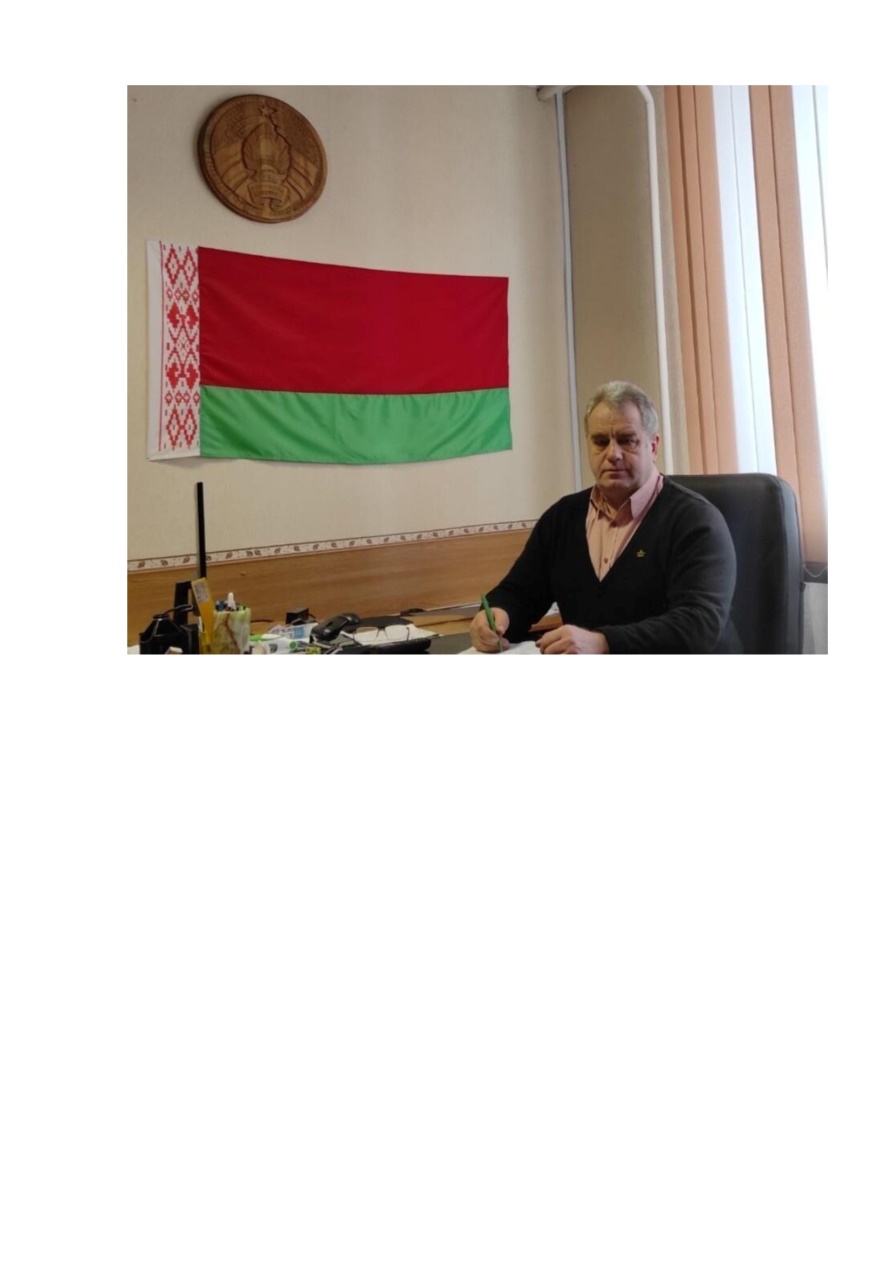                             Будейко       						   Иван 								   Вячеславович	Родился 10 июня 1964 года в д. Кайшовка Кореличского района Гродненской области. Образование высшее. В 1987 году окончил Белорусский институт механизации сельского хозяйства по специальности электрификация сельского хозяйства, 2010 году – Могилевский университет продовольствия по специальности технология бродильных производств и виноделия.И.В. Будейко трудовую деятельность начал в 1981 году слесарем в колхозе «Ленинский путь» Кореличского района. После учёбы в Белорусском институт механизации сельского хозяйства работал инженером-энергетиком в колхозе «Ленинский путь», инженером-энергетиком в Мирском филиале открытого акционерного общества «Гродненский ликеро-водочный завод». С 2012 года  по 2013 год работал помощником руководителя открытого акционерного общества «МИНСК КРИСТАЛЛ» управляющая компания холдинга «МИНСК КРИСТАЛЛ ГРУПП». С 2013 года по 2019 годы – главным инженером, директором Мирского филиала открытого акционерного общества «Гродненский ликеро-водочный завод». В августе 2019 года назначен директором Кореличского филиала коммунального унитарного предприятия по обеспечению топливом «Гроднооблтопливо». Проживает в г.п.Мир, женат, имеет сына, беспартийный. ОСНОВНЫЕ НАПРАВЛЕНИЯ ПРЕДВЫБОРНОЙ ПРОГРАММЫ:1. Реализация конституционных прав и интересов граждан, представление интересов избирателей в районном Совете депутатов.2. Воплощение в жизнь социально-экономических и целевых программ района, направленных на развитие транспортной отрасли, включая совершенствование инфраструктуры с целью обеспечения безопасной жизнедеятельности, беспрепятственного доступа людей с инвалидностью к объектам транспортной инфраструктуры, сохранения жизни и здоровьялюдей.3. Социальная защита населения, в первую очередь - многодетных,малообеспеченных семей, пенсионеров и молодежи.4. Сохранение и приумножение национального культурного наследия, уважительного отношения к конфессиональным традициям. Оздоровление нравственной атмосферы в обществе.5. Поддержка инициативы в области развития физической культуры, спорта, приобщение населения к активному и здоровому образу жизни.